15TH MEETING OF THE DATA QUALITY WORKING GROUP 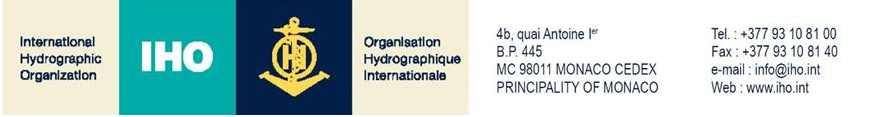 4-7 February, IHO SECRETARIAT, MONACODRAFT AGENDA & TIMETABLE (Rev5)(https://iho.int/en/dqwg15-2020-0)Notes:   a) Potential presenters of papers shown in brackets ()	 b) HSSC requires DQWG to provide advice on data quality aspects to all Working Groups (WGs) and Project Teams (PTs) developing S-100 based product specification and also support IRCC all Working Groups (WGs) and Sub-Committees (MSDIWG, S-124PT, CSBWG for instance) on request. Previous papers of interest to/from the DQWG are considered under agenda items 02.3A to 2.9A.	c) the relevant documents for agenda items 04.5A to 04.12A can be found at https://iho.int/en/standards-and-specifications. Tuesday4 FebruaryDQWG-15DAY 109001      Opening and administrative arrangements  (Chair)Docs: DQWG15-01.1A     List of Documents (IHO Sec.)           DQWG15-01.2A     List of Participants (IHO Sec)           DQWG15-01.3A     Agenda and timetable (Chair)           DQWG15-01.4A     DQWG Terms of Reference (Chair/IHO Sec.)           DQWG15-01.5A     DQWG webpage (Chair/IHO Sec.)09152     Matters arising and HSSC Working Group ReportsDocs: DQWG15-02.1A     HSSC presentation at C-3 (Chair)           DQWG15-02.2A     HSSC-11 Report and List of Decision and Actions (Chair)           DQWG15-02.3A     Report from S-100WG           DQWG15-02.3.1A  Quality of Bathymetric Data (QoBD) and ECDIS   performance (AHO)           DQWG15-02.3.2A  Quality of horizontal measurement (ref S-101PT4-05.04)           DQWG15-02.4A     Report from Nautical Cartography WG           DQWG15-02.5A     Report from Nautical Information Provision WG           DQWG15-02.6A     Report from Tides, Water Level and Current WG           DQWG15-02.7A     Report from Hydrographic Surveys PT           DQWG15-02.8A     Advice to S-100WG/S-101PT  (Chair)           DQWG15-02.9A     Advice to CSBWG  (ref CSBWG8-Presentations)           DQWG15-02.9.1A  IHO Guidance on Crowdsourced Bathymetry Ed.2.0.0 (ref CSBWG8-4.1.1)            DQWG15-02.10A   Minutes of DQWG-14  (Chair)           DQWG15-02.11A   Status of Action List from DQWG-14  (Chair)1030Group Photo and Coffee Break10503     Provide Data Quality educational material for the use of MarinersDocs: DQWG15-03.1A     S-67 Mariner’s Guide to Accuracy of Depth Information in ENCs v0.9  (Chair)           DQWG15-03.2A     Comment form – filled  (Chair)           DQWG15-03.3A    Comments by INTERTANKO (ref HSSC11-05.5C)1230-1345Lunch14003     Provide Data Quality educational material for the use of Mariners (continued) 1530Coffee break15503     Provide Data Quality educational material for the use of Mariners (continued)1730END OF DAY 1Wednesday5 FebruaryDQWG-15DAY 209004     Review S-100 based Product SpecificationsDocs: DQWG15-04.1A    S-100 Technical Readiness Levels (ref HSSC11-05.1D)           DQWG15-04.1B    S-1xx Feature Catalogue Dictionary           DQWG15-04.1C    Explaining Feature Catalogues (informative)           DQWG15-04.2A    S-97_EN_Guidance for PS Developers Part C – Data Quality Ed.1.0.0 (ref S-100WG/Miscellaneous)           DQWG15-04.3A    Data Validation ISO principles (Chair)           DQWG15-04.4A    How to Evaluate an S-1xx Exchange Set (Chair)           DQWG15-04.4B    Reporting Data Quality for S-100 Datasets (Makanyar)           DQWG15-04.5A    S-101 – ENC PS Ed.1.0.0 Dec2018           DQWG15-04.6A    S-102 – Bathymetric Surface PS Ed.2.0.0 Oct 2019           DQWG15-04.7A    S-111 – Surface Currents PS Ed.1.0.0 Dec 2018           DQWG15-04.8A    S-121 – Maritime Limits and Boundaries PS Ed.1.0.0 Oct 2019           DQWG15-04.9A    S-122 – Marine Protected Areas Ed.1.0.0 Jan 2019           DQWG15-04.10A  S-123 – Marine Radio Services Ed.1.0.0 Jan 2019           DQWG15-04.11A  S-127 – Marine Traffic Management Ed.1.0.0 Nov 2018           DQWG15-04.12A  S-129 – Under Keel Clearance Management Ed.1.0.0 Jun 20191030Coffee Break10504     Review S-100 based Product Specifications (continued)1230-1345Lunch14004     Review S-100 based Product Specifications (continued)1530Coffee break15504     Review S-100 based Product Specifications (continued)Docs: DQWG15-04.13A   Paper for S-100WG consideration (All)           DQWG15-04.14A  Paper for NIPWG consideration (All)           DQWG15-04.15A  Paper for S-101PT consideration (All)           DQWG15-04.16A  Paper for S-102PT consideration (All)           DQWG15-04.17A  Paper for S-121PT consideration (All)           DQWG15-04.18A  Paper for s-129PT consideration (All)1730END OF DAY 2Thursday6 FebruaryDQWG-15DAY 309005.    Review appropriate methodology for the display of quality informationDocs: DQWG15-05.1A  Development of the conditional visualization methodology of quality of bathymetric data (Chair)           DQWG15-05.1B  Uncertainty of measurements and ECDIS performance (AHO)           DQWG15-05.1C  CATZOC and UKC Compliance  (Synergy Maritime Pvt Ltd)           DQWG15-05.2A  Test results from DQWG members (All)           DQWG15-05.3A  Validation of the system in a relevant environment (Vice Chair)           DQWG15-05.4A  Alternative methodology (UNH - Kastrisios)           DQWG15-05.5A  Feedback from NCWG5           DQWG15-05.6A  Feedback from NIPWG7           DQWG15-05.7A  Recommendations to HSSC-12 (All)           DQWG15-05.8A AHO input to DQWG15 papers 1030Coffee Break10505.    Review appropriate methodology for the display of quality information (continued)1230-1345Lunch14005.    Review appropriate methodology for the display of quality information (continued)1530Coffee break15506.     New data quality topics for consideration by HSSCDocs: DQWG15-06.1A  Using data quality for safe navigation – facilitate maritime autonomous surface shipping (All)           DQWG15-06.2A  Recommendations to HSSC-12 (All)1730END OF DAY 3Friday7 FebruaryDQWG-15DAY 409007.     Provide guidance on data quality aspects to HOs, in particular to ensure harmonized implementationDocs: DQWG15-07.1A  Guidance for Encoding and Charting the Bathymetric Data Quality objects in S-101 ENCs v20190606 (Vice Chair)1030Coffee Break10507.     Provide guidance on data quality aspects to HOs, in particular to ensure harmonized implementation (continued)11308.     Review of DQWG Workplan and List of Decisions and ActionsDocs: DQWG15-08.1A   Key priorities/risks/issues  (All)           DQWG15-08.2A  DQWG Work plan 2020-2021  (Chair)           DQWG15-08.3A  DQWG Report to HSSC-12 (all)12159.     Date & Location of the next meeting10.   Closure of the Meeting1230END OF THE MEETING